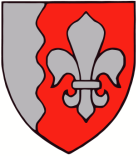 JÕELÄHTME VALLAVALITSUS	Puudutatud isikud														26.04.2023 nr 	6-4/2481Ülgase küla Koljunuki poolsaare detailplaneeringu esitamine seisukoha saamiseksJõelähtme Vallavalitsus esitab seisukoha saamiseks Ülgase küla Koljunuki poolsaare detailplaneeringu  (koostaja  Corson OÜ, töö nr 210122_2018). Detailplaneering võeti vastu Jõelähtme Vallavolikogu 15.04.2021 otsusega nr 480 ning suunati avalikule väljapanekule, mis kestis 17.05.–15.06.2021. Avaliku väljapaneku ajal ei laekunud ettepanekuid ega vastuväiteid, millest tulenevalt ei korraldatud avalikku arutelu. 27.07.2021 kirjaga nr 7-13/21/11558-3 ja 12.12.2022 kirjaga nr 7-13/22/22144-2 andis Keskkonnaamet nõusoleku ehituskeeluvööndi vähendamiseks planeeringualal.Kuna teile ei edastatud teadet avaliku väljapaneku toimumise kohta, palume Teie seisukohta planeeringulahendusele hiljemalt 29.05.2023.Detailplaneeringu materjalid on saadaval juuresolevalt lingilt: https://maja.joelahtme.ee/?dir=Detailplaneeringute+materjalid%2F%C3%9Clgase+KoljunukiLugupidamisega,(allkirjastatud digitaalselt)Andrus Umbojavallavanem Maike Heidomaike.heido@joelahtme.ee Vlatser Invest OÜ - Brit Vister-Kaasik – Merit Kudeviita – NoBandanas OÜ – Marko Sepp –Külli Ilings – Urmas Aiaste – Aldo Aiaste – 	Katrin Aava – Veljo Toodo – Kristi Toodo -